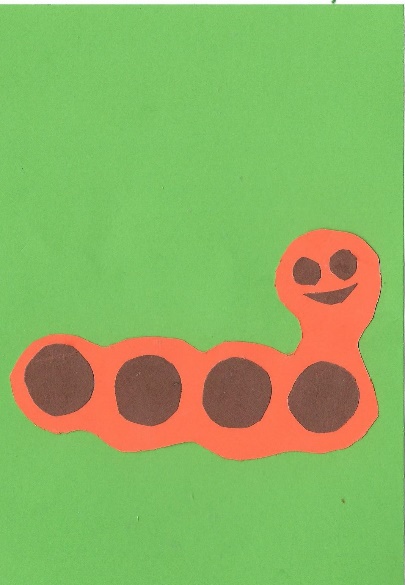 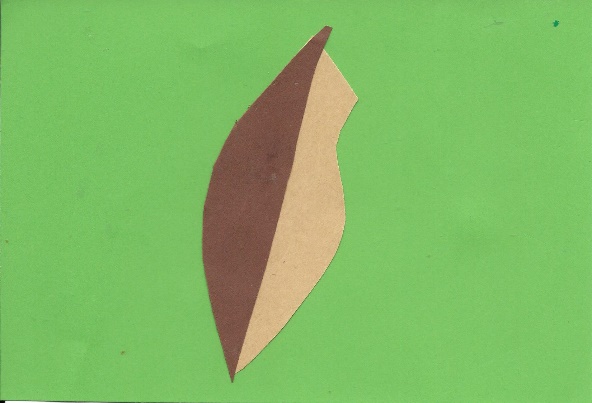 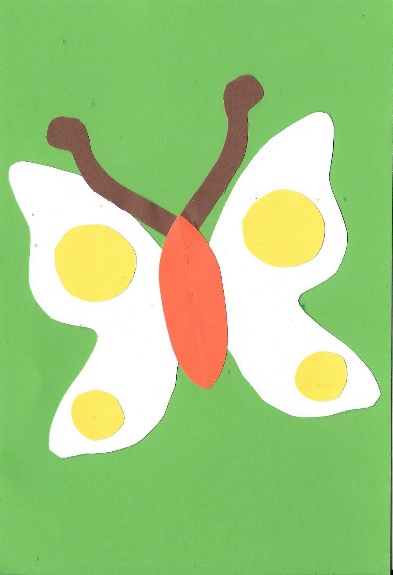 Aufgabenstellung:Die Raupen lachen die kleine Raupe aus.Die Lehrerin und die anderen Raupen glauben nicht, was die kleine Raupe erzählt.Warum?M3Die Geschichte von der Raupe – AufgabeUE „Raupe, Puppe, Schmetterling“ | Grundschule | S. Gärtner